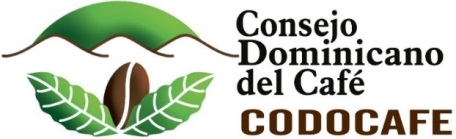 CAPACITACIÓN Y EXTENSIÓN CAFETALERA ACTIVIDADES DE EXTENSIÓN Y CAPACITACIÓN REALIZADAS EN EL SEGUNDO TRIMESTRE DEL 2017. CONSOLIDADO NACIONAL.                                 EN EVENTOS Y %.                        Fuente: Departamento Extensión y Capacitación CODOCAFE, Abril 2017.ActividadEjecutado 2do. Trimestre 2017Participantes Talleres1071730Jornadas3092902Charlas1832454Días de campo170Giras18Reuniones3665465Demostraciones de métodos3381420Demostraciones de resultados248984Visitas a fincas46134613Consultas en oficinas18191819Adiestramientos703703Visitas domiciliarias29232923TOTAL 1161125091